(általános és szakmai múzeumpedagógiai órák és előadások)Összeállította: Dr. Fogarasi Zsuzsa2015. szeptember 21.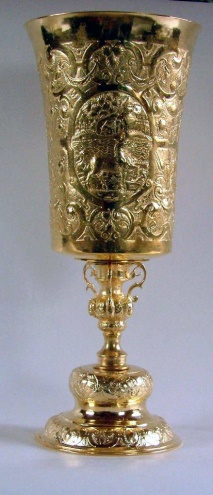 ÁLTALÁNOS programok, foglalkozások gyakorlattal kiegészítve ALSÓ TAGOZAT számára Összeállította és a foglalkozást tartja: MIKULÁS KATA múzeumpedagógusIdőtartam: 30-40 perc (igény szerint, összevont óra is kérhető) Célcsoport: 7-10 éves korosztály, szervezett csoportok és iskolák számára tanórai keretek között (is)Cél: a Ráday Múzeum anyagának, lehetőségeinek felhasználásával, a múzeum, mint ismeretközvetítő, többlettudást adó intézmény megismertetése, látogatóvá, múzeum használóvá nevelés. 1. Festmények a Ráday Múzeumban – Az arcképcsarnok portréiA kiállításon játékos beszélgetés a diákokkal. A portrék szereplőinek jellemzése.  Szempontok: arckifejezések, testtartás, személyiségjegyek, színek, formák.Foglalkozás: kirakójáték a gyűjtemény egy-két kiválasztott festménye alapján. Rajzolási feladat: a portrék ábrázolása.2. Mesélő emlékekJátékos történetmesélés a múzeumi tárgyakról a gyermekek bevonásával a gyűjteményben, összesen 6-7 tárgy segítségével. Foglalkozás: Az elmesélt történetek alapján rejtvények megoldása3. A népi vallásosság hagyományai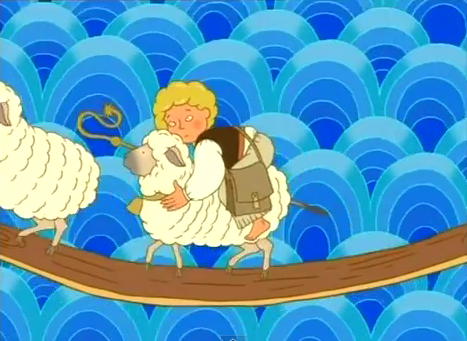 A népi vallásosság hagyományainak felelevenítése a kiállított tárgyak segítségével.Vetítés a Magyar népmesék sorozatból. A népi vallásossághoz kötődő rész bemutatása: Angyalbárányok c. epizód.Foglalkozás: Népdalok éneklése közösen, versmondás.ÁLTALÁNOS programok, foglalkozások gyakorlattal kiegészítve FELSŐ TAGOZAT számáraÖsszeállította és a foglalkozást tartja: MIKULÁS KATA múzeumpedagógusIdőtartam: 30-40 perc (igény szerint, összevont óra is kérhető) Célcsoport: 10 - 14 éves korosztály, szervezett csoportok és iskolák számára tanórai keretek között (is)Cél: a Ráday Múzeum anyagának, lehetőségeinek felhasználásával, a múzeum, mint ismeretközvetítő, többlettudást adó intézmény megismertetése, látogatóvá, múzeum használóvá nevelés 1. Az úrihímzéses terítő, mint műfajA készítés folyamata, motívumok, alapanyagok bemutatása.  Több foglalkozáson átívelő téma. A felhasznált alapanyagok (vászon, szőttes, stb.) kézbe adása. Foglalkozás: Modern úrasztali terítők tervezése.3. Fémekből edények – kapcsolat az ÁsványgyűjteménnyelAz ezüst-, arany-, réz-, ón- és vasércek megtekintése az ásványgyűjteményben, majd a tárgykészítés folyamatának tanulmányozása a múzeumpedagógiai foglalkoztató teremben a múzeumpedagógus által készített prezentáció segítségével. Több foglalkozáson átívelő téma.Foglalkozás: a) az ötvös foglalkoztatóban Ötvös Nagy Ferenc ötvösművész vezetésévelb) az ásványgyűjteményben Fuxreiter András vezetésével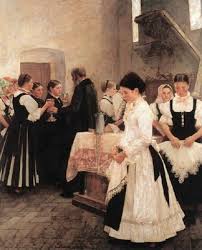 4. Sákramentumaink (8-os osztályoknak)Beszélgetés: keresztelés és úrvacsora jelentése és szerepe napjainkban, életünkben. A keresztelés és úrvacsora eszközei, emlékei a kiállításon: a tárgyak megkeresése, a jellemzők összegyűjtése: korok, stílusok, anyagok, díszítmények.Foglalkozás: modern keresztelő és úrvacsora edények tervezése. Az ÁLTALÁNOS tematikájú múzeumpedagógiai órához kapcsolódó előkészítő vagy lezáró (de önállóan is igényelhető) előadások, prezentációFELSŐ TAGOZAT számáraÖsszeállította és tartja: dr. FOGARASI ZSUZSA művészettörténészMilyenek voltak az első református templomok? Milyenek ma?Kálvini elvek és érvényesülésük a 16-17. században, EurópábanMagyar templomok a 16-17. századbanTipikus magyar templomok a 18. század végén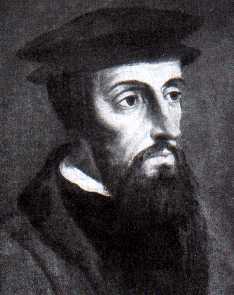 Kálvin és a művészetekKép vagy művészetellenesség? Miért kérdés ez? Hogyan kezeljük a problémát (már amennyiben az)?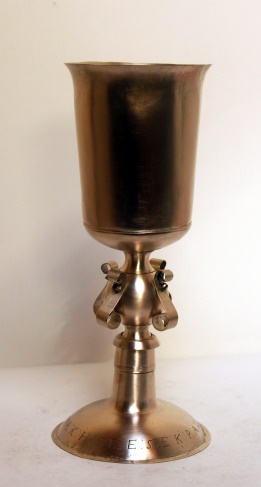 SZAKMAI TEMATIKA  2. – ÖTVÖSSÉG, ÖTVÖSMŰVÉSZETALSÓ TAGOZAT számáraÖsszeállította és a foglalkozást tartja: ÖTVÖS NAGY FERENC ötvösművészIdőtartam: 30-40 perc (igény szerint)Célcsoport: 7-10 éves korosztály - szervezett csoportok és iskolák számára tanórai keretek közöttCél: az ötvös és fémműves díszítőtechnikák és a fémmegmunkálás módszereinek bemutatása, megismertetése. Célszerű több órát tervezni. A bemutató és az önálló munka kombinálható is, de külön-külön is tervezhető.1. Ötvöstechnikai bemutató: (egy alkalommal 1-2 technikára kerülhet sor)hengerlés, dróthúzás, sodronykészítés, forrasztás, szurkolás, domborítás bemutatása Módszere: kész (mű)tárgyon bemutatva, power point prezentáció a folyamat megismertetéséhez.2. önálló munka: kisméretű fólia domborítása (önálló foglalkozásként vagy az ötvöstechnikai bemutatót kiegészítve)SZAKMAI TEMATIKA 2. – ÖTVÖSSÉG, ÖTVÖSMŰVÉSZETFELSŐ TAGOZAT számáraÖsszeállította és a foglalkozást tartja: ÖTVÖS NAGY FERENC ötvösművészIdőtartam: 30-40 perc (igény szerint)Célcsoport: 10-14 éves korosztály - szervezett csoportok és iskolák számára tanórai keretek közöttCél: az ötvös és fémműves díszítőtechnikák és fémmegmunkálás módszereinek meg- és felismertetése, kipróbálása ill. elsajátítása.Célszerű több órát tervezni. A bemutató és az önálló munka kombinálható is, de külön-külön is tervezhető.1. Ötvöstechnikai bemutató: (egy alkalommal 1-2 technikára kerülhet sor)hengerlés, dróthúzás, sodronykészítés, díszítőfűrészelés,             forrasztás, szurkolás-domborítás /power point/Módszere: kész (mű)tárgyon bemutatva, power point prezentáció a folyamat megismertetéséhez.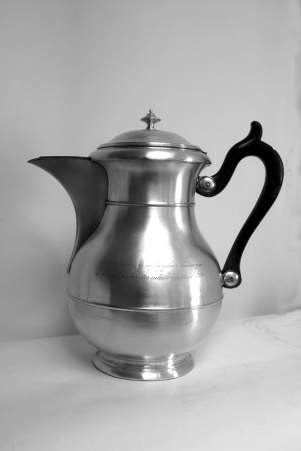 2. önálló munka: (külön-külön – esetleg több órás - foglalkozások)	Ismerkedés az ötvösműhely szerszámaival,huzalékszerek ( gyűrű, karperec) készítése, kisméretű munkadarab díszítőfűrészelése, 	fólia domborítás(NAGYON) SZAKMAI TEMATIKA 3. – ÖTVÖSSÉG, ÖTVÖSMŰVÉSZETElsőrendűen FELSŐ TAGOZAT  számáraÖsszeállította és a foglalkozást tartja: ÖTVÖS NAGY FERENC ötvösművészIdőtartam: min. 60 percCél: Az órákon az ötvös-fémműves szakmatörténet megismerése cél.1. Az órák tartalma:       a.  tematikus tárlatvezetés, ahhoz kapcsolódó beszélgetés       b. az ötvösség története prezentációs /power point/ anyag, videofilm megtekintését is tartalmazza (lásd:3. pont)       c. a múzeumi restaurálás műhelytitkai    2. Tematikus múzeumpedagógiai foglalkozások       Ötvösműhely szerszámai és eszközei       - kéziszerszámok és azok használata, gyakorlati próbák (fogók-dróthajlítás; fűrészelés,           kalapácsok, reszelők-reszelés)       - eszközök-gépek és azok működése, gyakorlati próbák (forrasztóberendezés-forrasztás;          fúrás, köszörű-köszörülés)        Egyszerű ékszerek (rézkor-bronzkor-vaskor) készítése, hajlítási gyakorlatok        - függők, karperecek készítése huzalból            Áttört minták készítése fűrészeléssel       - egyszerű fűrészelési gyakorlatok (vonal, kör, ívek)       - összetett fűrészelési gyakorlatok (sík korongok áttörése egyszerű motívumokkal)       - figurák fűrészelése       - áttört díszítésű ékszerek készítése (függő, karperec)       Domborítás technológiája (egyszerű honfoglalás kori korong, lószerszám veret, tarsoly        lemez egy díszítőmotívumának kiemelésével)       - domborítás rézfólián 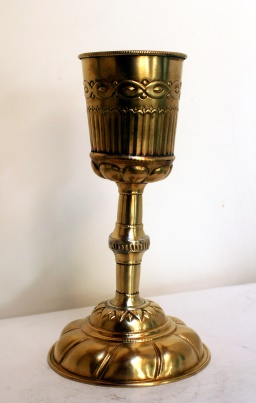        - domborítás szurkon       Ötvöszománc technikák       - a rekeszzománc (egyszerű kör alakú medál rekeszelése)       - a sodronyzománc (egyszerű kör v. négyzet alakú medál rekeszelése)       - áttört zománc (egyszerű áttörés zománcozása)3. Ötvösművészet története c. előadássorozat tematikái és alkalmai         Az ötvösség kialakulása     - Díszítmények, ornamentikák kialakulása       - A rézkor-bronzkor ötvössége        - A vaskor ötvössége       A népvándorlás korának ötvössége       - A szkíták ötvössége       - A kelták ötvössége       - A germánok ötvössége       - Az avarok ötvössége       A magyar, görög és etruszk ötvösség       A római, bizánci ötvössége       - A bizánci rekeszzománc       Román, gótikus ötvösség              - Gótikus ékszerek       - Szakrális ötvöstárgyak       A reneszánsz ötvösség       - Magyarországi ötvösség       - Magyarországi ékszerek       A barokk ötvösség       - Magyarországi barokk ötvösség       - A reformáció ötvössége       A rokokó, eklektikus, klasszicista ötvösség       Szecessziós ötvösség       - Ékszerek       A technicizmus ötvössége       Zománc és ékszer az ötvösművészetébenSZAKMAI TEMATIKA 3. – ÁSVÁNYOK, ÉRCEK, KÖVEK ALSÓ és FELSŐ TAGOZAT számáraÖsszeállította és tartja: FUXREITER ANDRÁS ásványgyűjtőIdőtartam: 30-40 perc (igény szerint, összevont óra is kérhető) Célcsoport: 7-10, 11-14 éves korosztály, szervezett csoportok és iskolák számára tanórai keretek között (is)Cél: a Ráday Múzeum ásványanyagának, lehetőségeinek felhasználásával komplex (természettudományos és művészeti) ismeretek nyújtásaAz ásványok szépsége, világító ásványokA Természet 3 országa: növények, állatok, ásványok Tárlatvezetés, a kiállítás bemutatása, beszélgetés a látottakrólÓn, az érc keletkezése, besorolása, lelőhelyei, bányászataArany, az érc keletkezése, besorolása, lelőhelyei, bányászataEzüst, az érc keletkezése, besorolása, lelőhelyei, bányászataRéz, az érc keletkezése, besorolása, lelőhelyei, bányászataDrága kövek – fogalmak: drágakő, féldrágakő, első és másodrangú kövekBibliai ásványok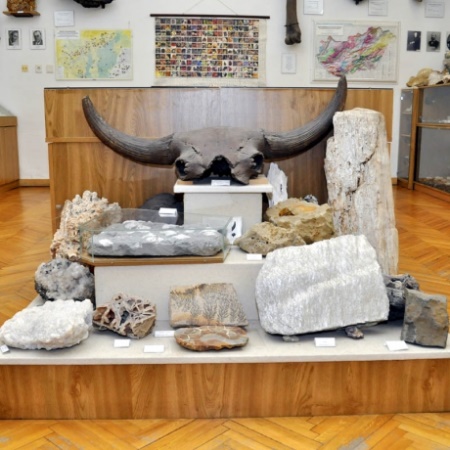 EXTRA: SZAKMAI és ÁLTALÁNOS előadások, prezentációIdőtartam: min. 60 percMit köszönhet Kálvinnak a holland festészet 17. századi aranykora (dr. Fogarasi Zsuzsa)Húsvét a művészetben (dr. Fogarasi Zsuzsa)Áldozócsütörtök: mennybemenetel ábrázolások a művészetben (dr. Fogarasi Zsuzsa)Kik voltak a Ráday Múzeum névadói? - Ráday Pál és Ráday Gedeon szerepe a magyar történelemben és irodalomban. (dr. Fogarasi Zsuzsa)A „díszmagyar” – viselettörténeti előadás (dr. Fogarasi Zsuzsa)Csodakamrácskából hogyan lett múzeum? – a múzeumok kialakulása, szerepe tegnap és ma (dr. Fogarasi Zsuzsa)Ókollégium: a kecskeméti református egyház történetének 19. századi emléke Művészettörténet, kultúrtörténet, iskolatörténet. (dr. Fogarasi Zsuzsa)A „tündék nyelve”: kitalált nyelvek (Dr. Kozmács István nyelvész, Szegedi Tudományegyetem)Lehetőség van saját kitalált nyelv alkotására is.Nyelvhelyesség: Van-e helyes nyelvhasználat és mi az?  (Dr. Kozmács István nyelvész, Szegedi Tudományegyetem)Finnugor-e a magyar nyelv? (Dr. Kozmács István nyelvész, Szegedi Tudományegyetem)„Egy bandaszka naftát vittem a blokkotokba” – a több központú magyar nyelv (Dr. Kozmács István nyelvész, Szegedi Tudományegyetem) Milyen a szép épület? Funkcionalitás és esztétikum az építészetben. (Was-Eysen Ervin építész, Építészműhely Kft.)A belsőépítészet alapjai (Was-Eysen Ervin építész, Építészműhely Kft.)Műemlék helyreállítás – bemutatott példák: Hajósi Érseki Kastély, Ókollégium (Vas Tibor, Was-Eysen Ervin építészek, Építészműhely Kft.)HELYSZÍNEKRáday Múzeum Tar Illés foglalkoztató terem – 30, illetve 6 főRáday Múzeum Irányi István terem – 30 főRáday Múzeum dr. Hámor Géza terem – 20 főIdőpont:2015. október 1-től, Órarendszerű beosztással (az iskolai óra- és csengetési rendhez alkalmazkodva)  előzetesen (min. 1 hónappal az alkalom előtt) egyeztetve.Múzeumpedagógiai és múzeumi órák a Ráday Múzeumban- témaajánlatÁltalános iskolás diákok számára